Совета сельского поселения Ауструмский сельсовет муниципального района Иглинский районРеспублики Башкортостан двадцать восьмого созываОб утверждении прогнозного плана (программы) приватизации муниципального имущества  сельского поселения Ауструмский сельсовет муниципального Иглинский район Республики Башкортостан на 2021-2023 годыВ целях реализации Федеральных законов от 21 декабря 2001 года N 178-ФЗ "О приватизации государственного и муниципального имущества", от 22 июля 2008 года N 159-ФЗ "Об особенностях отчуждения недвижимого имущества, находящегося в государственной собственности субъектов Российской Федерации или в муниципальной собственности и арендуемого субъектами малого и среднего предпринимательства, и о внесении изменений в отдельные законодательные акты Российской Федерации", Совет сельского поселения Ауструмский сельсовет муниципального района Иглинский район Республики Башкортостан решил:1. Утвердить Прогнозный план (программу) приватизации муниципального имущества  сельского поселения Ауструмский сельсовет муниципального района Иглинский район Республики Башкортостан на 2021-2023 годы согласно приложения.2. Настоящее решение подлежит официальному опубликованию (обнародованию) на информационном стенде в администрации сельского поселения по адресу: Республика Башкортостан, Иглинский район, с.Ауструм, ул.Озёрная, д.9 и на официальном сайте Администрации сельского поселения Ауструмский сельсовет муниципального района Иглинский район Республики Башкортостан, в сети «Интернет» . 3.  Контроль за исполнением настоящего решения возложить на Постоянную комиссию Совета по бюджету, налогам, вопросам собственности (председатель – Танюкевич О.В.).Глава  сельского  поселения                                                   М.А. Пстыга 23 декабря 2020 г.№ _____                                                                        Приложениек решению Совета  сельского поселения Ауструмский сельсовет муниципального района Иглинский район Республики Башкортостанот  23 декабря 2020 г. N  ____ПРОГНОЗНЫЙ ПЛАН (ПРОГРАММА)ПРИВАТИЗАЦИИ МУНИЦИПАЛЬНОГО ИМУЩЕСТВА СЕЛЬСКОГО ПОСЕЛЕНИЯ АУСТРУМСКИЙ СЕЛЬСОВЕТ МУНИЦИПАЛЬНОГО РАЙОНА ИГЛИНСКИЙ РАЙОН РЕСПУБЛИКИ БАШКОРТОСТАН НА 2021-2023 годыОСНОВНЫЕ НАПРАВЛЕНИЯ ГОСУДАРСТВЕННОЙ ПОЛИТИКИ В СФЕРЕПРИВАТИЗАЦИИ МУНИЦИПАЛЬНОГО ИМУЩЕСТВА СЕЛЬСКОГО ПОСЕЛЕНИЯ АУСТРУМСКИЙ СЕЛЬСОВЕТ МУНИЦИПАЛЬНОГО РАЙОНА ИГЛИНСКИЙ РАЙОН РЕСПУБЛИКИ БАШКОРТОСТАНПрогнозный план (программа) приватизации муниципального имущества сельского поселения Ауструмский сельсовет муниципального района Иглинский район Республики Башкортостан на 2013-2016гг. год разработан в соответствии с Федеральным законом от 21 декабря 2001 года N 178-ФЗ "О приватизации государственного и муниципального имущества", от 22 июля 2008 года N 159-ФЗ "Об особенностях отчуждения недвижимого имущества, находящегося в государственной собственности субъектов Российской Федерации или в муниципальной собственности и арендуемого субъектами малого и среднего предпринимательства, и о внесении изменений в отдельные законодательные акты Российской Федерации", Прогнозный план приватизации, как часть формируемой в условиях рыночной экономики системы управления муниципальным имуществом, направлен на привлечение инвестиций, на содержание, обеспечение благоустройства и приведение в надлежащий вид объектов муниципального имущества, а также на максимизацию неналоговых доходов бюджета сельского поселения Ауструмский сельсовет муниципального района Иглинский район Республики Башкортостан.Государственная политика в области приватизации муниципального имущества в 2021-2023 гг. году будет проводиться в соответствии со следующими приоритетами:- реализация арендуемого муниципального имущества в порядке реализации преимущественного права субъектами малого и среднего предпринимательства;- приватизация муниципального имущества, не задействованного в обеспечении государственных и муниципальных функций;- продолжение структурных преобразований в экономике;- оптимизация структуры муниципальной собственности путем приватизации части муниципального сектора экономики;- стимулирование привлечения инвестиций в реальный сектор экономики сельского поселения Ауструмский сельсовет муниципального района Иглинский район Республики Башкортостан;- своевременное, полное и по возможности равномерное поступление в бюджет сельского поселения Ауструмский сельсовет муниципального района Иглинский район Республики Башкортостан доходов от приватизации.Реализация указанных приоритетов будет достигаться за счет принятия решений в индивидуальном порядке о способе, сроке и начальной цене приватизации муниципального имущества на основании анализа конъюнктуры рынка и проведения независимой рыночной оценки имущества, предлагаемого к приватизации.РАЗДЕЛ 2МУНИЦИПАЛЬНОЕ ИМУЩЕСТВО СЕЛЬСКОГО ПОСЕЛЕНИЯАУСТРУМСКИЙ СЕЛЬСОВЕТ МУНИЦИПАЛЬНОГО РАЙОНА ИГЛИНСКИЙ РАЙОН РЕСПУБЛИКИ БАШКОРТОСТАН,ПЛАНИРУЕМОЕ К ПРИВАТИЗАЦИИ В 2020-2022 гг.БашҠортостан РеспубликаҺыИглин районы муниципаль районыныҢАУСТРУМ АУЫЛ СОВЕТЫАУЫЛ БИЛӘМӘҺЕ СОВЕТЫ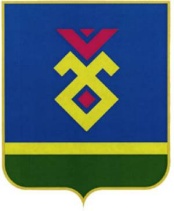 СОВЕТ СЕЛЬСКОГО ПОСЕЛЕНИЯАУСТРУМСКИЙ СЕЛЬСОВЕТМУНИЦИПАЛЬНОГО РАЙОНАИГЛИНСКИЙ РАЙОНРЕСПУБЛИКА БАШКОРТОСТАН452421, с. Ауструм ауылы, Ҡул урамы, 9Тел. (34795) 2-66-17, факс 2-66-17e-mail: austrum@bk.ru452421, с. Ауструм, ул. Озерная, 9Тел. (34795) 2-66-17, факс 2-66-17e-mail: austrum@bk.ru ҠарарРешениеНаименование муниципального имуществаМарка, модельКоличествоГод постройкиБалансовая стоимостьрублейОстаточная стоимостьрублейАдминистративное здание       -1 -----465793,000,00